WORKSHEETEXPLORING CULTURAL IDENTITY FROM A STRENGTHS PERSPECTIVEUSI Annual Social Work conferenceEvansville, INMarch 1, 2024  ACTIVITY 1 In the space below, describe your own multi-cultural identity, considering multiple personal and professional group connections and roles. 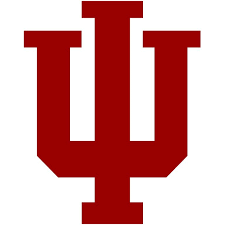 Activity 2How does identifying cultural identify relate to social work and other human service practice?